Education Resources General Risk Assessment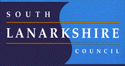 XXSupplementary recording sheet used?	Yes  No      Number of sheets used:  _______Note on Manager Actions:Heads / Managers and providers should use this assessment to cover general and local matters specific to their establishment / provison.  This local information can be added above to create an overall action plan to help ensure everyone understands what is required of them and how they can best protect themselves and others.You should review this document in partnership with staff/volunteers and their representatives, adapt as necessary for your establishment/provison, sign off and share with all persons involved.  It is good practice to review these arrangements on an ongoing and regular basis with your team.Notes:Assessment TitleBreakfast Clubs in schools re-opening to pupils from April 2021Generic  Specific Generic  Specific Scope of AssessmentHeadteachers and other senior managers / providers working in schools and other settingsEmployees and adult volunteers Children and young peopleReferenceERBC05/03-03Scope of AssessmentHeadteachers and other senior managers / providers working in schools and other settingsEmployees and adult volunteers Children and young peopleNo AffectedvariousPersons:  Employee    Service User    Contractor     Visitor    Young  Person   Public       Frequency:  Monthly    Weekly    Daily   Hourly  Occasionally Persons:  Employee    Service User    Contractor     Visitor    Young  Person   Public       Frequency:  Monthly    Weekly    Daily   Hourly  Occasionally Persons:  Employee    Service User    Contractor     Visitor    Young  Person   Public       Frequency:  Monthly    Weekly    Daily   Hourly  Occasionally Persons:  Employee    Service User    Contractor     Visitor    Young  Person   Public       Frequency:  Monthly    Weekly    Daily   Hourly  Occasionally Persons:  Employee    Service User    Contractor     Visitor    Young  Person   Public       Frequency:  Monthly    Weekly    Daily   Hourly  Occasionally RISK COLOUR CODE/ SCORELOW RISK  √MEDIUM RISKHIGH RISKVERY HIGH RISKAide Memoir   √ - present and considered, X considered not to be presentAide Memoir   √ - present and considered, X considered not to be presentAide Memoir   √ - present and considered, X considered not to be presentAide Memoir   √ - present and considered, X considered not to be presentAide Memoir   √ - present and considered, X considered not to be presentAide Memoir   √ - present and considered, X considered not to be presentAide Memoir   √ - present and considered, X considered not to be presentAide Memoir   √ - present and considered, X considered not to be presentMachineryxSlip / Trip / Fall   xTraffic / Driving Dangerous SubstancesDangerous SubstancesHygieneWorkplaceHandling / LiftingHandling / LiftingHandling / LiftingxEnvironmentAccess Equipment   xElectricity  xMoving / Falling ObjectsMoving / Falling ObjectsxTemperature xFire / Explosion xPressure SystemPressure SystemPressure SystemxWeatherxDSE / Ergonomics   xViolence  xTools / Work EquipmentTools / Work EquipmentxWork at Height xNoise / Vibration xOther (s) (note)Other (s) (note)Other (s) (note)Note:Note:Note:Note:Note:Note:Note:Note:Note:Hazard/ ConcernsHazard/ ConcernsHazard/ ConcernsHazard/ ConcernsHazard/ ConcernsRisk RatingControl MeasuresControl MeasuresControl MeasuresControl MeasuresControl MeasuresControl MeasuresControl MeasuresControl MeasuresResidual RiskRatingFurther Action RequiredFurther Action RequiredExposure to Covid-19 infection as a result of direct or close contact with others, poor hygiene or poor communicationExposure to Covid-19 infection as a result of direct or close contact with others, poor hygiene or poor communicationExposure to Covid-19 infection as a result of direct or close contact with others, poor hygiene or poor communicationExposure to Covid-19 infection as a result of direct or close contact with others, poor hygiene or poor communicationExposure to Covid-19 infection as a result of direct or close contact with others, poor hygiene or poor communication16VeryHighRefer to the school’s current Covid-19 Exposure – Reducing the Risks in Schools General Risk AssessmentAll Covid infection control measures in place within the school must be strictly adhered to at all times during the operation of the breakfast club.This includes controls in relation to distancing, personal hygiene, environmental hygiene, ventilation, face coverings, PPE and visitor control. Those operating breakfast clubs must follow local and national public health guidance including that in relation to Test and Protect.Refer to the school’s current Covid-19 Exposure – Reducing the Risks in Schools General Risk AssessmentAll Covid infection control measures in place within the school must be strictly adhered to at all times during the operation of the breakfast club.This includes controls in relation to distancing, personal hygiene, environmental hygiene, ventilation, face coverings, PPE and visitor control. Those operating breakfast clubs must follow local and national public health guidance including that in relation to Test and Protect.Refer to the school’s current Covid-19 Exposure – Reducing the Risks in Schools General Risk AssessmentAll Covid infection control measures in place within the school must be strictly adhered to at all times during the operation of the breakfast club.This includes controls in relation to distancing, personal hygiene, environmental hygiene, ventilation, face coverings, PPE and visitor control. Those operating breakfast clubs must follow local and national public health guidance including that in relation to Test and Protect.Refer to the school’s current Covid-19 Exposure – Reducing the Risks in Schools General Risk AssessmentAll Covid infection control measures in place within the school must be strictly adhered to at all times during the operation of the breakfast club.This includes controls in relation to distancing, personal hygiene, environmental hygiene, ventilation, face coverings, PPE and visitor control. Those operating breakfast clubs must follow local and national public health guidance including that in relation to Test and Protect.Refer to the school’s current Covid-19 Exposure – Reducing the Risks in Schools General Risk AssessmentAll Covid infection control measures in place within the school must be strictly adhered to at all times during the operation of the breakfast club.This includes controls in relation to distancing, personal hygiene, environmental hygiene, ventilation, face coverings, PPE and visitor control. Those operating breakfast clubs must follow local and national public health guidance including that in relation to Test and Protect.Refer to the school’s current Covid-19 Exposure – Reducing the Risks in Schools General Risk AssessmentAll Covid infection control measures in place within the school must be strictly adhered to at all times during the operation of the breakfast club.This includes controls in relation to distancing, personal hygiene, environmental hygiene, ventilation, face coverings, PPE and visitor control. Those operating breakfast clubs must follow local and national public health guidance including that in relation to Test and Protect.Refer to the school’s current Covid-19 Exposure – Reducing the Risks in Schools General Risk AssessmentAll Covid infection control measures in place within the school must be strictly adhered to at all times during the operation of the breakfast club.This includes controls in relation to distancing, personal hygiene, environmental hygiene, ventilation, face coverings, PPE and visitor control. Those operating breakfast clubs must follow local and national public health guidance including that in relation to Test and Protect.Refer to the school’s current Covid-19 Exposure – Reducing the Risks in Schools General Risk AssessmentAll Covid infection control measures in place within the school must be strictly adhered to at all times during the operation of the breakfast club.This includes controls in relation to distancing, personal hygiene, environmental hygiene, ventilation, face coverings, PPE and visitor control. Those operating breakfast clubs must follow local and national public health guidance including that in relation to Test and Protect.4LowAdditional Local ConcernsTo be completed by assessor Additional Local ConcernsTo be completed by assessor Additional Local ConcernsTo be completed by assessor Additional Local ConcernsTo be completed by assessor Additional Local ConcernsTo be completed by assessor All dining tables to be set up on daily basis. Set tables for each class. Children seated in class and bubble. 2m distance applied between all bubbles.Children will remain seated at all times. Breakfast will be served to children by staff.Children will remain in seats until 8.45am playground supervision is in place. All dining tables to be set up on daily basis. Set tables for each class. Children seated in class and bubble. 2m distance applied between all bubbles.Children will remain seated at all times. Breakfast will be served to children by staff.Children will remain in seats until 8.45am playground supervision is in place. All dining tables to be set up on daily basis. Set tables for each class. Children seated in class and bubble. 2m distance applied between all bubbles.Children will remain seated at all times. Breakfast will be served to children by staff.Children will remain in seats until 8.45am playground supervision is in place. All dining tables to be set up on daily basis. Set tables for each class. Children seated in class and bubble. 2m distance applied between all bubbles.Children will remain seated at all times. Breakfast will be served to children by staff.Children will remain in seats until 8.45am playground supervision is in place. All dining tables to be set up on daily basis. Set tables for each class. Children seated in class and bubble. 2m distance applied between all bubbles.Children will remain seated at all times. Breakfast will be served to children by staff.Children will remain in seats until 8.45am playground supervision is in place. All dining tables to be set up on daily basis. Set tables for each class. Children seated in class and bubble. 2m distance applied between all bubbles.Children will remain seated at all times. Breakfast will be served to children by staff.Children will remain in seats until 8.45am playground supervision is in place. All dining tables to be set up on daily basis. Set tables for each class. Children seated in class and bubble. 2m distance applied between all bubbles.Children will remain seated at all times. Breakfast will be served to children by staff.Children will remain in seats until 8.45am playground supervision is in place. All dining tables to be set up on daily basis. Set tables for each class. Children seated in class and bubble. 2m distance applied between all bubbles.Children will remain seated at all times. Breakfast will be served to children by staff.Children will remain in seats until 8.45am playground supervision is in place. Increased risk of exposure to Covid-19 and its effects as a result of poor communicationIncreased risk of exposure to Covid-19 and its effects as a result of poor communicationIncreased risk of exposure to Covid-19 and its effects as a result of poor communicationIncreased risk of exposure to Covid-19 and its effects as a result of poor communicationIncreased risk of exposure to Covid-19 and its effects as a result of poor communication12HighAll staff are aware of, and have access to, the full range of guidance on managing risks associated with Covid-19All volunteers are aware of the Council and school controls and other arrangements for minimising Covid-19 exposure.All adults involved with Club have been briefed on local arrangements and understand the role they have to play prior to engaging with the Club.All adults involved with Club have the opportunity to discuss arrangements on an ongoing basis and are aware of how to report concerns.Zero tolerance of symptoms should be in place and staff and volunteers will follow strict compliance with current Government guidance in relation to Test and Protect and restrictions on movement. Staff and volunteers understand Covid-19 infection symptoms and what to look out for.All visitors including parents and contractors are advised not to enter the premise unless previously agreed by the school management team. All pupils and parents using the Breakfast Club are aware of the arrangements and controls within the school and their responsibility in taking these forward.The school has arrangements for good quality dialogue with users of the Breakfast Club about controls and expected behaviours.The school will inform all staff and volunteers and follow all instructions in relation to the following national programmes available to all establishments within South Lanarkshire :Test and Protect programmeAccess to Covid-19 testing for staff and pupilsAt Home Lateral Flow TestingAll staff are aware of, and have access to, the full range of guidance on managing risks associated with Covid-19All volunteers are aware of the Council and school controls and other arrangements for minimising Covid-19 exposure.All adults involved with Club have been briefed on local arrangements and understand the role they have to play prior to engaging with the Club.All adults involved with Club have the opportunity to discuss arrangements on an ongoing basis and are aware of how to report concerns.Zero tolerance of symptoms should be in place and staff and volunteers will follow strict compliance with current Government guidance in relation to Test and Protect and restrictions on movement. Staff and volunteers understand Covid-19 infection symptoms and what to look out for.All visitors including parents and contractors are advised not to enter the premise unless previously agreed by the school management team. All pupils and parents using the Breakfast Club are aware of the arrangements and controls within the school and their responsibility in taking these forward.The school has arrangements for good quality dialogue with users of the Breakfast Club about controls and expected behaviours.The school will inform all staff and volunteers and follow all instructions in relation to the following national programmes available to all establishments within South Lanarkshire :Test and Protect programmeAccess to Covid-19 testing for staff and pupilsAt Home Lateral Flow TestingAll staff are aware of, and have access to, the full range of guidance on managing risks associated with Covid-19All volunteers are aware of the Council and school controls and other arrangements for minimising Covid-19 exposure.All adults involved with Club have been briefed on local arrangements and understand the role they have to play prior to engaging with the Club.All adults involved with Club have the opportunity to discuss arrangements on an ongoing basis and are aware of how to report concerns.Zero tolerance of symptoms should be in place and staff and volunteers will follow strict compliance with current Government guidance in relation to Test and Protect and restrictions on movement. Staff and volunteers understand Covid-19 infection symptoms and what to look out for.All visitors including parents and contractors are advised not to enter the premise unless previously agreed by the school management team. All pupils and parents using the Breakfast Club are aware of the arrangements and controls within the school and their responsibility in taking these forward.The school has arrangements for good quality dialogue with users of the Breakfast Club about controls and expected behaviours.The school will inform all staff and volunteers and follow all instructions in relation to the following national programmes available to all establishments within South Lanarkshire :Test and Protect programmeAccess to Covid-19 testing for staff and pupilsAt Home Lateral Flow TestingAll staff are aware of, and have access to, the full range of guidance on managing risks associated with Covid-19All volunteers are aware of the Council and school controls and other arrangements for minimising Covid-19 exposure.All adults involved with Club have been briefed on local arrangements and understand the role they have to play prior to engaging with the Club.All adults involved with Club have the opportunity to discuss arrangements on an ongoing basis and are aware of how to report concerns.Zero tolerance of symptoms should be in place and staff and volunteers will follow strict compliance with current Government guidance in relation to Test and Protect and restrictions on movement. Staff and volunteers understand Covid-19 infection symptoms and what to look out for.All visitors including parents and contractors are advised not to enter the premise unless previously agreed by the school management team. All pupils and parents using the Breakfast Club are aware of the arrangements and controls within the school and their responsibility in taking these forward.The school has arrangements for good quality dialogue with users of the Breakfast Club about controls and expected behaviours.The school will inform all staff and volunteers and follow all instructions in relation to the following national programmes available to all establishments within South Lanarkshire :Test and Protect programmeAccess to Covid-19 testing for staff and pupilsAt Home Lateral Flow TestingAll staff are aware of, and have access to, the full range of guidance on managing risks associated with Covid-19All volunteers are aware of the Council and school controls and other arrangements for minimising Covid-19 exposure.All adults involved with Club have been briefed on local arrangements and understand the role they have to play prior to engaging with the Club.All adults involved with Club have the opportunity to discuss arrangements on an ongoing basis and are aware of how to report concerns.Zero tolerance of symptoms should be in place and staff and volunteers will follow strict compliance with current Government guidance in relation to Test and Protect and restrictions on movement. Staff and volunteers understand Covid-19 infection symptoms and what to look out for.All visitors including parents and contractors are advised not to enter the premise unless previously agreed by the school management team. All pupils and parents using the Breakfast Club are aware of the arrangements and controls within the school and their responsibility in taking these forward.The school has arrangements for good quality dialogue with users of the Breakfast Club about controls and expected behaviours.The school will inform all staff and volunteers and follow all instructions in relation to the following national programmes available to all establishments within South Lanarkshire :Test and Protect programmeAccess to Covid-19 testing for staff and pupilsAt Home Lateral Flow TestingAll staff are aware of, and have access to, the full range of guidance on managing risks associated with Covid-19All volunteers are aware of the Council and school controls and other arrangements for minimising Covid-19 exposure.All adults involved with Club have been briefed on local arrangements and understand the role they have to play prior to engaging with the Club.All adults involved with Club have the opportunity to discuss arrangements on an ongoing basis and are aware of how to report concerns.Zero tolerance of symptoms should be in place and staff and volunteers will follow strict compliance with current Government guidance in relation to Test and Protect and restrictions on movement. Staff and volunteers understand Covid-19 infection symptoms and what to look out for.All visitors including parents and contractors are advised not to enter the premise unless previously agreed by the school management team. All pupils and parents using the Breakfast Club are aware of the arrangements and controls within the school and their responsibility in taking these forward.The school has arrangements for good quality dialogue with users of the Breakfast Club about controls and expected behaviours.The school will inform all staff and volunteers and follow all instructions in relation to the following national programmes available to all establishments within South Lanarkshire :Test and Protect programmeAccess to Covid-19 testing for staff and pupilsAt Home Lateral Flow TestingAll staff are aware of, and have access to, the full range of guidance on managing risks associated with Covid-19All volunteers are aware of the Council and school controls and other arrangements for minimising Covid-19 exposure.All adults involved with Club have been briefed on local arrangements and understand the role they have to play prior to engaging with the Club.All adults involved with Club have the opportunity to discuss arrangements on an ongoing basis and are aware of how to report concerns.Zero tolerance of symptoms should be in place and staff and volunteers will follow strict compliance with current Government guidance in relation to Test and Protect and restrictions on movement. Staff and volunteers understand Covid-19 infection symptoms and what to look out for.All visitors including parents and contractors are advised not to enter the premise unless previously agreed by the school management team. All pupils and parents using the Breakfast Club are aware of the arrangements and controls within the school and their responsibility in taking these forward.The school has arrangements for good quality dialogue with users of the Breakfast Club about controls and expected behaviours.The school will inform all staff and volunteers and follow all instructions in relation to the following national programmes available to all establishments within South Lanarkshire :Test and Protect programmeAccess to Covid-19 testing for staff and pupilsAt Home Lateral Flow TestingAll staff are aware of, and have access to, the full range of guidance on managing risks associated with Covid-19All volunteers are aware of the Council and school controls and other arrangements for minimising Covid-19 exposure.All adults involved with Club have been briefed on local arrangements and understand the role they have to play prior to engaging with the Club.All adults involved with Club have the opportunity to discuss arrangements on an ongoing basis and are aware of how to report concerns.Zero tolerance of symptoms should be in place and staff and volunteers will follow strict compliance with current Government guidance in relation to Test and Protect and restrictions on movement. Staff and volunteers understand Covid-19 infection symptoms and what to look out for.All visitors including parents and contractors are advised not to enter the premise unless previously agreed by the school management team. All pupils and parents using the Breakfast Club are aware of the arrangements and controls within the school and their responsibility in taking these forward.The school has arrangements for good quality dialogue with users of the Breakfast Club about controls and expected behaviours.The school will inform all staff and volunteers and follow all instructions in relation to the following national programmes available to all establishments within South Lanarkshire :Test and Protect programmeAccess to Covid-19 testing for staff and pupilsAt Home Lateral Flow Testing4LowAdditional Local ConcernsTo be completed by assessor Additional Local ConcernsTo be completed by assessor Additional Local ConcernsTo be completed by assessor Additional Local ConcernsTo be completed by assessor Additional Local ConcernsTo be completed by assessor Ensure effective liaison with catering staff to confirm that all necessary hygiene measures are in place in relation to food preparation, handling and waste disposal.Supervising staff ensure that protocol is  followed in terms of alerting management to any child presenting with possible symptoms and following school procedures and SSOW.Ensure effective liaison with catering staff to confirm that all necessary hygiene measures are in place in relation to food preparation, handling and waste disposal.Supervising staff ensure that protocol is  followed in terms of alerting management to any child presenting with possible symptoms and following school procedures and SSOW.Ensure effective liaison with catering staff to confirm that all necessary hygiene measures are in place in relation to food preparation, handling and waste disposal.Supervising staff ensure that protocol is  followed in terms of alerting management to any child presenting with possible symptoms and following school procedures and SSOW.Ensure effective liaison with catering staff to confirm that all necessary hygiene measures are in place in relation to food preparation, handling and waste disposal.Supervising staff ensure that protocol is  followed in terms of alerting management to any child presenting with possible symptoms and following school procedures and SSOW.Ensure effective liaison with catering staff to confirm that all necessary hygiene measures are in place in relation to food preparation, handling and waste disposal.Supervising staff ensure that protocol is  followed in terms of alerting management to any child presenting with possible symptoms and following school procedures and SSOW.Ensure effective liaison with catering staff to confirm that all necessary hygiene measures are in place in relation to food preparation, handling and waste disposal.Supervising staff ensure that protocol is  followed in terms of alerting management to any child presenting with possible symptoms and following school procedures and SSOW.Ensure effective liaison with catering staff to confirm that all necessary hygiene measures are in place in relation to food preparation, handling and waste disposal.Supervising staff ensure that protocol is  followed in terms of alerting management to any child presenting with possible symptoms and following school procedures and SSOW.Ensure effective liaison with catering staff to confirm that all necessary hygiene measures are in place in relation to food preparation, handling and waste disposal.Supervising staff ensure that protocol is  followed in terms of alerting management to any child presenting with possible symptoms and following school procedures and SSOW.Exposure to illness, injury or death as a result of poor preparation and failure to manage key risks in areas such as:FireSecurityFirst aidTraffic managementUse of equipmentUse of volunteersAdverse weatherFood preparationExposure to illness, injury or death as a result of poor preparation and failure to manage key risks in areas such as:FireSecurityFirst aidTraffic managementUse of equipmentUse of volunteersAdverse weatherFood preparationExposure to illness, injury or death as a result of poor preparation and failure to manage key risks in areas such as:FireSecurityFirst aidTraffic managementUse of equipmentUse of volunteersAdverse weatherFood preparationExposure to illness, injury or death as a result of poor preparation and failure to manage key risks in areas such as:FireSecurityFirst aidTraffic managementUse of equipmentUse of volunteersAdverse weatherFood preparationExposure to illness, injury or death as a result of poor preparation and failure to manage key risks in areas such as:FireSecurityFirst aidTraffic managementUse of equipmentUse of volunteersAdverse weatherFood preparation12High Information issued to parents including planned operational arrangements, times and menu.  School dining area is used in the same way as at other meal times.  Suitability of any additional rooms are discussed with Support Services Co-ordinator prior to use.All staff, volunteers and participants are aware of the school’s Fire Evacuation procedures including muster points and PEEPs.Fire controllers are in place for the areas in which the Club operates.Controlled access and visitor control measures are in place during Breakfast Club times.All existing SLC policies and procedures remain in place during Breakfast Club times including Violent Incident reporting procedures.One member of staff should be designated as Appointed Person with back up for absence and leave.  Existing First Aid provision should be extended to cover Breakfast Club times where trained first aid accredited employees are available.  Adequate levels of supervision are in placeAttendance register in place.  Participants restricted to designated areas only including toilets.School behaviour policy and guidelines.  South Lanarkshire Council’s Promoting Positive Relationships and Understanding Distressed Behaviour Guidelines.Clean up procedure for spillages is in place and agreed with staff/volunteers and catering assistantsAppropriate cleaning materials are available to staff and volunteers and used under the direction of catering staffThe school traffic management plan is in place during Breakfast Club HoursAll volunteers have the required Disclosure check in placeVolunteers are given a briefing on key school policies including Emergency Evacuation, Child Protection, Manual Handling, Working at Height and First Aid provision.The school will be aware of recorded needs and will communicate these to staff and volunteers as necessary.Staff and volunteers are made aware of allergies.  Menus are adjusted as appropriate.Normal guidelines on safe administration of medicines will apply.Catering staff will provide advice and guidance on food hygiene as required to staff and volunteers. Wall bars and similar internal PE apparatus will not be in use during Breakfast Club times.All electrical equipment PAT testedNormal guidelines including the school’s Adverse Weather Plan will apply during Breakfast Club timesInformation issued to parents including planned operational arrangements, times and menu.  School dining area is used in the same way as at other meal times.  Suitability of any additional rooms are discussed with Support Services Co-ordinator prior to use.All staff, volunteers and participants are aware of the school’s Fire Evacuation procedures including muster points and PEEPs.Fire controllers are in place for the areas in which the Club operates.Controlled access and visitor control measures are in place during Breakfast Club times.All existing SLC policies and procedures remain in place during Breakfast Club times including Violent Incident reporting procedures.One member of staff should be designated as Appointed Person with back up for absence and leave.  Existing First Aid provision should be extended to cover Breakfast Club times where trained first aid accredited employees are available.  Adequate levels of supervision are in placeAttendance register in place.  Participants restricted to designated areas only including toilets.School behaviour policy and guidelines.  South Lanarkshire Council’s Promoting Positive Relationships and Understanding Distressed Behaviour Guidelines.Clean up procedure for spillages is in place and agreed with staff/volunteers and catering assistantsAppropriate cleaning materials are available to staff and volunteers and used under the direction of catering staffThe school traffic management plan is in place during Breakfast Club HoursAll volunteers have the required Disclosure check in placeVolunteers are given a briefing on key school policies including Emergency Evacuation, Child Protection, Manual Handling, Working at Height and First Aid provision.The school will be aware of recorded needs and will communicate these to staff and volunteers as necessary.Staff and volunteers are made aware of allergies.  Menus are adjusted as appropriate.Normal guidelines on safe administration of medicines will apply.Catering staff will provide advice and guidance on food hygiene as required to staff and volunteers. Wall bars and similar internal PE apparatus will not be in use during Breakfast Club times.All electrical equipment PAT testedNormal guidelines including the school’s Adverse Weather Plan will apply during Breakfast Club timesInformation issued to parents including planned operational arrangements, times and menu.  School dining area is used in the same way as at other meal times.  Suitability of any additional rooms are discussed with Support Services Co-ordinator prior to use.All staff, volunteers and participants are aware of the school’s Fire Evacuation procedures including muster points and PEEPs.Fire controllers are in place for the areas in which the Club operates.Controlled access and visitor control measures are in place during Breakfast Club times.All existing SLC policies and procedures remain in place during Breakfast Club times including Violent Incident reporting procedures.One member of staff should be designated as Appointed Person with back up for absence and leave.  Existing First Aid provision should be extended to cover Breakfast Club times where trained first aid accredited employees are available.  Adequate levels of supervision are in placeAttendance register in place.  Participants restricted to designated areas only including toilets.School behaviour policy and guidelines.  South Lanarkshire Council’s Promoting Positive Relationships and Understanding Distressed Behaviour Guidelines.Clean up procedure for spillages is in place and agreed with staff/volunteers and catering assistantsAppropriate cleaning materials are available to staff and volunteers and used under the direction of catering staffThe school traffic management plan is in place during Breakfast Club HoursAll volunteers have the required Disclosure check in placeVolunteers are given a briefing on key school policies including Emergency Evacuation, Child Protection, Manual Handling, Working at Height and First Aid provision.The school will be aware of recorded needs and will communicate these to staff and volunteers as necessary.Staff and volunteers are made aware of allergies.  Menus are adjusted as appropriate.Normal guidelines on safe administration of medicines will apply.Catering staff will provide advice and guidance on food hygiene as required to staff and volunteers. Wall bars and similar internal PE apparatus will not be in use during Breakfast Club times.All electrical equipment PAT testedNormal guidelines including the school’s Adverse Weather Plan will apply during Breakfast Club timesInformation issued to parents including planned operational arrangements, times and menu.  School dining area is used in the same way as at other meal times.  Suitability of any additional rooms are discussed with Support Services Co-ordinator prior to use.All staff, volunteers and participants are aware of the school’s Fire Evacuation procedures including muster points and PEEPs.Fire controllers are in place for the areas in which the Club operates.Controlled access and visitor control measures are in place during Breakfast Club times.All existing SLC policies and procedures remain in place during Breakfast Club times including Violent Incident reporting procedures.One member of staff should be designated as Appointed Person with back up for absence and leave.  Existing First Aid provision should be extended to cover Breakfast Club times where trained first aid accredited employees are available.  Adequate levels of supervision are in placeAttendance register in place.  Participants restricted to designated areas only including toilets.School behaviour policy and guidelines.  South Lanarkshire Council’s Promoting Positive Relationships and Understanding Distressed Behaviour Guidelines.Clean up procedure for spillages is in place and agreed with staff/volunteers and catering assistantsAppropriate cleaning materials are available to staff and volunteers and used under the direction of catering staffThe school traffic management plan is in place during Breakfast Club HoursAll volunteers have the required Disclosure check in placeVolunteers are given a briefing on key school policies including Emergency Evacuation, Child Protection, Manual Handling, Working at Height and First Aid provision.The school will be aware of recorded needs and will communicate these to staff and volunteers as necessary.Staff and volunteers are made aware of allergies.  Menus are adjusted as appropriate.Normal guidelines on safe administration of medicines will apply.Catering staff will provide advice and guidance on food hygiene as required to staff and volunteers. Wall bars and similar internal PE apparatus will not be in use during Breakfast Club times.All electrical equipment PAT testedNormal guidelines including the school’s Adverse Weather Plan will apply during Breakfast Club timesInformation issued to parents including planned operational arrangements, times and menu.  School dining area is used in the same way as at other meal times.  Suitability of any additional rooms are discussed with Support Services Co-ordinator prior to use.All staff, volunteers and participants are aware of the school’s Fire Evacuation procedures including muster points and PEEPs.Fire controllers are in place for the areas in which the Club operates.Controlled access and visitor control measures are in place during Breakfast Club times.All existing SLC policies and procedures remain in place during Breakfast Club times including Violent Incident reporting procedures.One member of staff should be designated as Appointed Person with back up for absence and leave.  Existing First Aid provision should be extended to cover Breakfast Club times where trained first aid accredited employees are available.  Adequate levels of supervision are in placeAttendance register in place.  Participants restricted to designated areas only including toilets.School behaviour policy and guidelines.  South Lanarkshire Council’s Promoting Positive Relationships and Understanding Distressed Behaviour Guidelines.Clean up procedure for spillages is in place and agreed with staff/volunteers and catering assistantsAppropriate cleaning materials are available to staff and volunteers and used under the direction of catering staffThe school traffic management plan is in place during Breakfast Club HoursAll volunteers have the required Disclosure check in placeVolunteers are given a briefing on key school policies including Emergency Evacuation, Child Protection, Manual Handling, Working at Height and First Aid provision.The school will be aware of recorded needs and will communicate these to staff and volunteers as necessary.Staff and volunteers are made aware of allergies.  Menus are adjusted as appropriate.Normal guidelines on safe administration of medicines will apply.Catering staff will provide advice and guidance on food hygiene as required to staff and volunteers. Wall bars and similar internal PE apparatus will not be in use during Breakfast Club times.All electrical equipment PAT testedNormal guidelines including the school’s Adverse Weather Plan will apply during Breakfast Club timesInformation issued to parents including planned operational arrangements, times and menu.  School dining area is used in the same way as at other meal times.  Suitability of any additional rooms are discussed with Support Services Co-ordinator prior to use.All staff, volunteers and participants are aware of the school’s Fire Evacuation procedures including muster points and PEEPs.Fire controllers are in place for the areas in which the Club operates.Controlled access and visitor control measures are in place during Breakfast Club times.All existing SLC policies and procedures remain in place during Breakfast Club times including Violent Incident reporting procedures.One member of staff should be designated as Appointed Person with back up for absence and leave.  Existing First Aid provision should be extended to cover Breakfast Club times where trained first aid accredited employees are available.  Adequate levels of supervision are in placeAttendance register in place.  Participants restricted to designated areas only including toilets.School behaviour policy and guidelines.  South Lanarkshire Council’s Promoting Positive Relationships and Understanding Distressed Behaviour Guidelines.Clean up procedure for spillages is in place and agreed with staff/volunteers and catering assistantsAppropriate cleaning materials are available to staff and volunteers and used under the direction of catering staffThe school traffic management plan is in place during Breakfast Club HoursAll volunteers have the required Disclosure check in placeVolunteers are given a briefing on key school policies including Emergency Evacuation, Child Protection, Manual Handling, Working at Height and First Aid provision.The school will be aware of recorded needs and will communicate these to staff and volunteers as necessary.Staff and volunteers are made aware of allergies.  Menus are adjusted as appropriate.Normal guidelines on safe administration of medicines will apply.Catering staff will provide advice and guidance on food hygiene as required to staff and volunteers. Wall bars and similar internal PE apparatus will not be in use during Breakfast Club times.All electrical equipment PAT testedNormal guidelines including the school’s Adverse Weather Plan will apply during Breakfast Club timesInformation issued to parents including planned operational arrangements, times and menu.  School dining area is used in the same way as at other meal times.  Suitability of any additional rooms are discussed with Support Services Co-ordinator prior to use.All staff, volunteers and participants are aware of the school’s Fire Evacuation procedures including muster points and PEEPs.Fire controllers are in place for the areas in which the Club operates.Controlled access and visitor control measures are in place during Breakfast Club times.All existing SLC policies and procedures remain in place during Breakfast Club times including Violent Incident reporting procedures.One member of staff should be designated as Appointed Person with back up for absence and leave.  Existing First Aid provision should be extended to cover Breakfast Club times where trained first aid accredited employees are available.  Adequate levels of supervision are in placeAttendance register in place.  Participants restricted to designated areas only including toilets.School behaviour policy and guidelines.  South Lanarkshire Council’s Promoting Positive Relationships and Understanding Distressed Behaviour Guidelines.Clean up procedure for spillages is in place and agreed with staff/volunteers and catering assistantsAppropriate cleaning materials are available to staff and volunteers and used under the direction of catering staffThe school traffic management plan is in place during Breakfast Club HoursAll volunteers have the required Disclosure check in placeVolunteers are given a briefing on key school policies including Emergency Evacuation, Child Protection, Manual Handling, Working at Height and First Aid provision.The school will be aware of recorded needs and will communicate these to staff and volunteers as necessary.Staff and volunteers are made aware of allergies.  Menus are adjusted as appropriate.Normal guidelines on safe administration of medicines will apply.Catering staff will provide advice and guidance on food hygiene as required to staff and volunteers. Wall bars and similar internal PE apparatus will not be in use during Breakfast Club times.All electrical equipment PAT testedNormal guidelines including the school’s Adverse Weather Plan will apply during Breakfast Club timesInformation issued to parents including planned operational arrangements, times and menu.  School dining area is used in the same way as at other meal times.  Suitability of any additional rooms are discussed with Support Services Co-ordinator prior to use.All staff, volunteers and participants are aware of the school’s Fire Evacuation procedures including muster points and PEEPs.Fire controllers are in place for the areas in which the Club operates.Controlled access and visitor control measures are in place during Breakfast Club times.All existing SLC policies and procedures remain in place during Breakfast Club times including Violent Incident reporting procedures.One member of staff should be designated as Appointed Person with back up for absence and leave.  Existing First Aid provision should be extended to cover Breakfast Club times where trained first aid accredited employees are available.  Adequate levels of supervision are in placeAttendance register in place.  Participants restricted to designated areas only including toilets.School behaviour policy and guidelines.  South Lanarkshire Council’s Promoting Positive Relationships and Understanding Distressed Behaviour Guidelines.Clean up procedure for spillages is in place and agreed with staff/volunteers and catering assistantsAppropriate cleaning materials are available to staff and volunteers and used under the direction of catering staffThe school traffic management plan is in place during Breakfast Club HoursAll volunteers have the required Disclosure check in placeVolunteers are given a briefing on key school policies including Emergency Evacuation, Child Protection, Manual Handling, Working at Height and First Aid provision.The school will be aware of recorded needs and will communicate these to staff and volunteers as necessary.Staff and volunteers are made aware of allergies.  Menus are adjusted as appropriate.Normal guidelines on safe administration of medicines will apply.Catering staff will provide advice and guidance on food hygiene as required to staff and volunteers. Wall bars and similar internal PE apparatus will not be in use during Breakfast Club times.All electrical equipment PAT testedNormal guidelines including the school’s Adverse Weather Plan will apply during Breakfast Club times4LowAdditional Local ConcernsTo be completed by assessor Additional Local ConcernsTo be completed by assessor Additional Local ConcernsTo be completed by assessor Additional Local ConcernsTo be completed by assessor Additional Local ConcernsTo be completed by assessor Breakfast club supervisor must inform HT prior to 8.00am if unable to attend.Hygiene room toilets only will be used.Children will remain in seats during breakfast club. Children will enter breakfast club through dining hall door. Sanitising station on entry via dining hall door.2m spots will mark waiting area for entry to breakfast club.Parents advised that they must use drop off areas for breakfast club, not staff parking area.In adverse weather, children follow usual school procedures but go directly from dining hall at 8.45am.Breakfast club supervisor must inform HT prior to 8.00am if unable to attend.Hygiene room toilets only will be used.Children will remain in seats during breakfast club. Children will enter breakfast club through dining hall door. Sanitising station on entry via dining hall door.2m spots will mark waiting area for entry to breakfast club.Parents advised that they must use drop off areas for breakfast club, not staff parking area.In adverse weather, children follow usual school procedures but go directly from dining hall at 8.45am.Breakfast club supervisor must inform HT prior to 8.00am if unable to attend.Hygiene room toilets only will be used.Children will remain in seats during breakfast club. Children will enter breakfast club through dining hall door. Sanitising station on entry via dining hall door.2m spots will mark waiting area for entry to breakfast club.Parents advised that they must use drop off areas for breakfast club, not staff parking area.In adverse weather, children follow usual school procedures but go directly from dining hall at 8.45am.Breakfast club supervisor must inform HT prior to 8.00am if unable to attend.Hygiene room toilets only will be used.Children will remain in seats during breakfast club. Children will enter breakfast club through dining hall door. Sanitising station on entry via dining hall door.2m spots will mark waiting area for entry to breakfast club.Parents advised that they must use drop off areas for breakfast club, not staff parking area.In adverse weather, children follow usual school procedures but go directly from dining hall at 8.45am.Breakfast club supervisor must inform HT prior to 8.00am if unable to attend.Hygiene room toilets only will be used.Children will remain in seats during breakfast club. Children will enter breakfast club through dining hall door. Sanitising station on entry via dining hall door.2m spots will mark waiting area for entry to breakfast club.Parents advised that they must use drop off areas for breakfast club, not staff parking area.In adverse weather, children follow usual school procedures but go directly from dining hall at 8.45am.Breakfast club supervisor must inform HT prior to 8.00am if unable to attend.Hygiene room toilets only will be used.Children will remain in seats during breakfast club. Children will enter breakfast club through dining hall door. Sanitising station on entry via dining hall door.2m spots will mark waiting area for entry to breakfast club.Parents advised that they must use drop off areas for breakfast club, not staff parking area.In adverse weather, children follow usual school procedures but go directly from dining hall at 8.45am.Breakfast club supervisor must inform HT prior to 8.00am if unable to attend.Hygiene room toilets only will be used.Children will remain in seats during breakfast club. Children will enter breakfast club through dining hall door. Sanitising station on entry via dining hall door.2m spots will mark waiting area for entry to breakfast club.Parents advised that they must use drop off areas for breakfast club, not staff parking area.In adverse weather, children follow usual school procedures but go directly from dining hall at 8.45am.Breakfast club supervisor must inform HT prior to 8.00am if unable to attend.Hygiene room toilets only will be used.Children will remain in seats during breakfast club. Children will enter breakfast club through dining hall door. Sanitising station on entry via dining hall door.2m spots will mark waiting area for entry to breakfast club.Parents advised that they must use drop off areas for breakfast club, not staff parking area.In adverse weather, children follow usual school procedures but go directly from dining hall at 8.45am.DYNAMIC RISK ASSESSMENT (Prior to and during breakfast club provision)DYNAMIC RISK ASSESSMENT (Prior to and during breakfast club provision)DYNAMIC RISK ASSESSMENT (Prior to and during breakfast club provision)DYNAMIC RISK ASSESSMENT (Prior to and during breakfast club provision)DYNAMIC RISK ASSESSMENT (Prior to and during breakfast club provision)Carry out dynamic risk assessment and put measures in place to reduce the risks where possible.Carry out dynamic risk assessment and put measures in place to reduce the risks where possible.Carry out dynamic risk assessment and put measures in place to reduce the risks where possible.Carry out dynamic risk assessment and put measures in place to reduce the risks where possible.Carry out dynamic risk assessment and put measures in place to reduce the risks where possible.Carry out dynamic risk assessment and put measures in place to reduce the risks where possible.Carry out dynamic risk assessment and put measures in place to reduce the risks where possible.Carry out dynamic risk assessment and put measures in place to reduce the risks where possible.DYNAMIC RISK ASSESSMENT LOGRisk found and dateDYNAMIC RISK ASSESSMENT LOGRisk found and dateDYNAMIC RISK ASSESSMENT LOGRisk found and dateDYNAMIC RISK ASSESSMENT LOGRisk found and dateDYNAMIC RISK ASSESSMENT LOGRisk found and dateSpecific Additional Guidance/Notes:Current public health approach on clinical vulnerabilitiesGovernment direction and guidance on required action available from www.gov.scot/coronavirus-covid-19/Specific Additional Guidance/Notes:Current public health approach on clinical vulnerabilitiesGovernment direction and guidance on required action available from www.gov.scot/coronavirus-covid-19/Specific Additional Guidance/Notes:Current public health approach on clinical vulnerabilitiesGovernment direction and guidance on required action available from www.gov.scot/coronavirus-covid-19/Specific Additional Guidance/Notes:Current public health approach on clinical vulnerabilitiesGovernment direction and guidance on required action available from www.gov.scot/coronavirus-covid-19/Specific Additional Guidance/Notes:Current public health approach on clinical vulnerabilitiesGovernment direction and guidance on required action available from www.gov.scot/coronavirus-covid-19/Risk Matrix. Use the matrix below to give a general evaluation of risk, based on the most likely outcome.Risk Matrix. Use the matrix below to give a general evaluation of risk, based on the most likely outcome.Risk Matrix. Use the matrix below to give a general evaluation of risk, based on the most likely outcome.Risk Matrix. Use the matrix below to give a general evaluation of risk, based on the most likely outcome.Risk Matrix. Use the matrix below to give a general evaluation of risk, based on the most likely outcome.Risk Matrix. Use the matrix below to give a general evaluation of risk, based on the most likely outcome.Risk Matrix. Use the matrix below to give a general evaluation of risk, based on the most likely outcome.Risk Matrix. Use the matrix below to give a general evaluation of risk, based on the most likely outcome.Risk Matrix. Use the matrix below to give a general evaluation of risk, based on the most likely outcome.Risk Matrix. Use the matrix below to give a general evaluation of risk, based on the most likely outcome.Risk Matrix. Use the matrix below to give a general evaluation of risk, based on the most likely outcome.Specific Additional Guidance/Notes:Current public health approach on clinical vulnerabilitiesGovernment direction and guidance on required action available from www.gov.scot/coronavirus-covid-19/Specific Additional Guidance/Notes:Current public health approach on clinical vulnerabilitiesGovernment direction and guidance on required action available from www.gov.scot/coronavirus-covid-19/Specific Additional Guidance/Notes:Current public health approach on clinical vulnerabilitiesGovernment direction and guidance on required action available from www.gov.scot/coronavirus-covid-19/Specific Additional Guidance/Notes:Current public health approach on clinical vulnerabilitiesGovernment direction and guidance on required action available from www.gov.scot/coronavirus-covid-19/Specific Additional Guidance/Notes:Current public health approach on clinical vulnerabilitiesGovernment direction and guidance on required action available from www.gov.scot/coronavirus-covid-19/Almost Certain(90% - 100%)Almost Certain(90% - 100%)Almost Certain(90% - 100%)55101515202525Specific Additional Guidance/Notes:Current public health approach on clinical vulnerabilitiesGovernment direction and guidance on required action available from www.gov.scot/coronavirus-covid-19/Specific Additional Guidance/Notes:Current public health approach on clinical vulnerabilitiesGovernment direction and guidance on required action available from www.gov.scot/coronavirus-covid-19/Specific Additional Guidance/Notes:Current public health approach on clinical vulnerabilitiesGovernment direction and guidance on required action available from www.gov.scot/coronavirus-covid-19/Specific Additional Guidance/Notes:Current public health approach on clinical vulnerabilitiesGovernment direction and guidance on required action available from www.gov.scot/coronavirus-covid-19/Specific Additional Guidance/Notes:Current public health approach on clinical vulnerabilitiesGovernment direction and guidance on required action available from www.gov.scot/coronavirus-covid-19/Likely, only to be expected(65 - 88%)Likely, only to be expected(65 - 88%)Likely, only to be expected(65 - 88%)4481212162020Further Actions/RecommendationsFurther Actions/RecommendationsTimescalesTimescalesResponsible PersonProbable, not surprising(40 - 64%)Probable, not surprising(40 - 64%)Probable, not surprising(40 - 64%)33699121515Unlikely(10 - 39%)Unlikely(10 - 39%)Unlikely(10 - 39%)2246681010Rare(0 - 9%)Rare(0 - 9%)Rare(0 - 9%)1123345 **5 **Likelihood                Consequence Likelihood                Consequence Likelihood                Consequence Insignificant(scratch, minor cut/bruise)Insignificant(scratch, minor cut/bruise)Minor (Lacerations/sprainstrains, mild health effects)Moderate (Minor bone break, temporary minor illness/eye injury)Moderate (Minor bone break, temporary minor illness/eye injury)Major (break of major bone,  loss of digit, minor illness, electric shock  loss of limb/eye serious illness)Catastrophic (Fatality)Catastrophic (Fatality)Likelihood                Consequence Likelihood                Consequence Likelihood                Consequence Insignificant(scratch, minor cut/bruise)Insignificant(scratch, minor cut/bruise)Minor (Lacerations/sprainstrains, mild health effects)Moderate (Minor bone break, temporary minor illness/eye injury)Moderate (Minor bone break, temporary minor illness/eye injury)Major (break of major bone,  loss of digit, minor illness, electric shock  loss of limb/eye serious illness)Catastrophic (Fatality)Catastrophic (Fatality)Standard ActionsStandard ActionsLikelihood                Consequence Likelihood                Consequence Likelihood                Consequence Insignificant(scratch, minor cut/bruise)Insignificant(scratch, minor cut/bruise)Minor (Lacerations/sprainstrains, mild health effects)Moderate (Minor bone break, temporary minor illness/eye injury)Moderate (Minor bone break, temporary minor illness/eye injury)Major (break of major bone,  loss of digit, minor illness, electric shock  loss of limb/eye serious illness)Catastrophic (Fatality)Catastrophic (Fatality)Provision of Information, Instruction and TrainingProvision of Information, Instruction and TrainingLikelihood                Consequence Likelihood                Consequence Likelihood                Consequence Insignificant(scratch, minor cut/bruise)Insignificant(scratch, minor cut/bruise)Minor (Lacerations/sprainstrains, mild health effects)Moderate (Minor bone break, temporary minor illness/eye injury)Moderate (Minor bone break, temporary minor illness/eye injury)Major (break of major bone,  loss of digit, minor illness, electric shock  loss of limb/eye serious illness)Catastrophic (Fatality)Catastrophic (Fatality)Passing on the details to others within SLC, partners or contractorsPassing on the details to others within SLC, partners or contractorsLikelihood                Consequence Likelihood                Consequence Likelihood                Consequence Insignificant(scratch, minor cut/bruise)Insignificant(scratch, minor cut/bruise)Minor (Lacerations/sprainstrains, mild health effects)Moderate (Minor bone break, temporary minor illness/eye injury)Moderate (Minor bone break, temporary minor illness/eye injury)Major (break of major bone,  loss of digit, minor illness, electric shock  loss of limb/eye serious illness)Catastrophic (Fatality)Catastrophic (Fatality)Preparation of Safety System of WorkPreparation of Safety System of WorkLikelihood                Consequence Likelihood                Consequence Likelihood                Consequence Commissioning other specialist risk assessments(please list relevant ones)1)Commissioning other specialist risk assessments(please list relevant ones)2)LowMediumMediumHigh Very HighVery HighVery HighCommissioning other specialist risk assessments(please list relevant ones)3)** If a fatality is being considered as the principal potential outcome, discussion should take place with the H&S team                  ** If a fatality is being considered as the principal potential outcome, discussion should take place with the H&S team                  ** If a fatality is being considered as the principal potential outcome, discussion should take place with the H&S team                  ** If a fatality is being considered as the principal potential outcome, discussion should take place with the H&S team                  ** If a fatality is being considered as the principal potential outcome, discussion should take place with the H&S team                  ** If a fatality is being considered as the principal potential outcome, discussion should take place with the H&S team                  ** If a fatality is being considered as the principal potential outcome, discussion should take place with the H&S team                  ** If a fatality is being considered as the principal potential outcome, discussion should take place with the H&S team                  ** If a fatality is being considered as the principal potential outcome, discussion should take place with the H&S team                  ** If a fatality is being considered as the principal potential outcome, discussion should take place with the H&S team                  ** If a fatality is being considered as the principal potential outcome, discussion should take place with the H&S team                  Risk Assessor(s):   Risk Assessor(s):   Risk Assessor(s):   Manager Name:  Pamela KellyEstablishment: Neilsland Primary SchoolDate: 26.3.21Reviewer:    GILLIAN REID Reviewer:    GILLIAN REID Reviewer:    GILLIAN REID Manager Name:  Pamela KellyEstablishment: Neilsland Primary SchoolDate: 26.3.21Signature(s)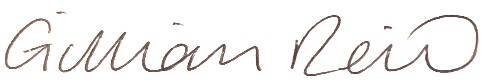 Date:29/03/2021Signed: Pamela KellySigned: Pamela Kelly